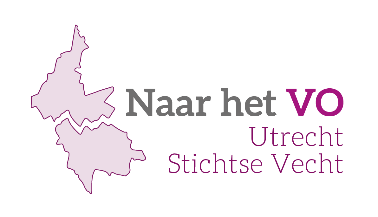 Toestemmingsformulier Route Praktijkonderwijs (PRO) en leerlingen korter dan vier jaar in Nederland Met dit formulier geeft/geven ondergetekende(n) toestemming voor het verzenden van het aanmeldformulier en eventuele bijlagen via het digitale systeem Onderwijs Transparant. Tevens wordt er toestemming verleend voor, indien nodig, het afnemen van een intelligentieonderzoek (Adit). 

Naam leerling:​ ​​  
Naam basisschool: ​  
Gevestigd te: ​  
 
Let op: kruis meerdere vakjes aan indien van toepassing  
Deelname onderzoek 
​ ​ Ik geef de school toestemming voor deelname van mijn zoon/dochter aan een intelligentie onderzoek, dat in opdracht van de basisschool wordt uitgevoerd door het samenwerkingsverband Sterk VO.   
 
Overdracht gegevens  
​ ​ Ik geef de school toestemming voor het delen van relevante gegevens (denk aan het OPP, iq onderzoek, toetsgegevens en het toestemmingsformulier) via het digitale aanmeldingsformulier in Onderwijs Transparant aan de samenwerkingsverbanden PO en VO om te toetsen of de leerling voldoet aan de wettelijke eisen voor toelating tot het praktijkonderwijs. De basisschool bepaalt het definitieve niveauadvies en de VO school bepaalt of de leerling kan worden toegelaten. ​​ Indien er aanvullend onderzoek wordt afgenomen, dan geef ik toestemming voor de aanmelding en verwerking van de persoonsgegevens (naam, tussenvoegsel, achternaam, geboortedatum, of er sprake is van doublure) van mijn zoon/dochter in de administratie van A-VISION (uitgever van het onderzoek).  ​​ Ik geef SWV Sterk VO toestemming voor de overdracht van het verslag van het onderzoek aan de bassischool via Onderwijs Transparant. (De school verstrekt het verslag aan ouders/verzorger(s) en zal de uitkomsten met ouders/verzorger(s) bespreken tenzij ouders/verzorger(s) schriftelijk aangeven daar niet mee akkoord te gaan en aangeven het verslag als eerste te willen ontvangen)*.   
* Het onderzoek maakt deel uit van het in kaart brengen van de leerontwikkeling van uw kind. De school van uw kind is verplicht om de rapportages met u als ouder te delen. Als ouder heeft u het recht om de onderzoeksgegevens voor uzelf te houden. Wij raden echter ten zeerste aan om de resultaten met de school te delen. Het onderzoek wordt immers uitgevoerd naar aanleiding van een onderzoeksvraag van de school en daarom is het van belang dat zij ook de uitslag van het onderzoek weten. Mocht u bezwaar maken tegen het delen van de onderzoeksresultaten rechtstreek met de school, dan vragen wij u dit voorafgaand aan het onderzoek kenbaar te maken.  Het is belangrijk dat alle gezag dragende personen akkoord gaan en een handtekening plaatsen. In geval van ouderlijk gezag door één ouder verklaart u hierbij tevens alleen ouderlijk gezag te hebben.  Het is belangrijk dat alle gezag dragende personen akkoord gaan en een handtekening plaatsen. In geval van ouderlijk gezag door één ouder verklaart u hierbij tevens alleen ouderlijk gezag te hebben.  Het is belangrijk dat alle gezag dragende personen akkoord gaan en een handtekening plaatsen. In geval van ouderlijk gezag door één ouder verklaart u hierbij tevens alleen ouderlijk gezag te hebben.  Leerlingnaam: Ouder/verzorger 1: ​​ .​ Ouder/verzorger 1: ​​ .​ Ouder/verzorger 2: ​​ Handtekening: Indien 12 jaar of ouder dient de leerling zelf ook te ondertekenen. Handtekening: Handtekening: Handtekening: Datum: ​ 	 Datum: ​ 	 Plaats: ​ Plaats: ​ 